smlouva o dílo - profesní ošacení a doplňky(podle § 1746 odst. 2 zákona č. 89/2012 sb.), uzavřená mezi těmito účastníky: objednavatel:						zhotovitel:č. smlouvy: 88/473634/2023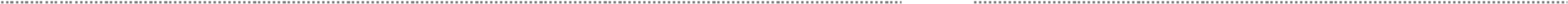 PLATEBNÍ PODMÍNKY: ceny jsou uvedeny v Kč bez DPH 21 % a/ Objednavatel se zavazuje uhradit zhotoviteli do 30. 06. 2023 polovinu z celkové d/ Vlastníkem uvedeného zboží zůstává zhotovitel, až do úplného zaplacení celé smluvené ceny díla.e/ Předáním díla, na základě dodacího listu, vzniká povinnost objednavatele, doplatit celou částku za uvedené dílo, bez ohledu na případné reklamace, nárokované následně, po předání díla.f) Pokud vám budeme zasílat jakékoli vzorky, nebo vyrobené zboží kteroukoli přepravní společností, jsme si vždy nuceni účtovat manipulační poplatek, ve kterém je zahrnuto také balné a poštovné ve výši 175,-Kč  ZAPOČTENOg/ Doprava za zákazníkem v rámci měření a potřebných zkoušek, 2x zdarma, dále pak 4,-Kč/km.DODACÍ LHŮTA: Při dodržení termínu úhrady zálohové faktury a pokud nejdéle do 5-ti dnů od tohoto termínů, budouposkytnuty výrobci informace o požadovaných velikostech, se zhotovitel zavazuje, zboží zhotovit do: 	31. 08. 2023 UŽÍVÁNÍ: a/ Zhotovitel odpovídá za jakost díla dle této smlouvy po dobu 12 měsíců od data předání díla objednavateli, na základě dodacího listu.                        b/ Objednavatel je povinen pracovní ošacení užívat v souladu s pokyny pro údržbu a užívání, které jsou uvedené na dodacím listu. c/ Objednavatel tímto souhlasí, že objednané zboží může být použito pro prezentační účely firmy IVN s.r.o. d/ Dodavatel nenese odpovědnost za případné škody výrobků, vzniklé v důsledku nedodržení ošetřovacích pokynů, pro údržbu a užívání. e/ Za reklamaci se nepovažuje běžné opotřebení oděvů vzniklé užíváním, pokud jsou tyto stále schopny plnit svůj účel.f/ Za reklamaci se nepovažuje opotřebení oděvů vzniklé nadměrným užíváním, z důvodu, nedostačujícího množství těchto oděvů, přidělených pracovníkovi, na uvedené období.	      Komunikaci s dodavatelem a převzetím zboží je pověřena osoba:	xxxx xxxx xxxxxxx	tel.	xxx xxx xxxPokud v této smlouvě není stanoveno jinak, řídí se smluvní vztahy účastníků, právním řádem České republiky, zejména příslušnými ustanoveními zákona č. 89/2012., občanský zákoník, ve znění pozdějších předpisů. SMLOUVA BYLA SEPSÁNA VE DVOU VYHOTOVENÍCH, JEDNO PRO KAŽDÉHO ÚČASTNÍKA, PŘIČEMŽ KAŽDÉ PLATÍ JAKO ORIGINAL.Požadujeme náhradní plnění!      	místo a datum uzavření smlouvy: 27. 6. 2023	odesláno e-mailem dne 22. 6. 2023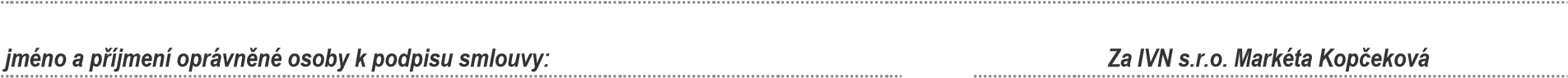 Mgr. Paták Petr, DiS., MBA, ředitel podpisy a razítka:	OBJEDNAVATEL - jednatel společnosti	ZHOTOVITEL - jednatel společnosti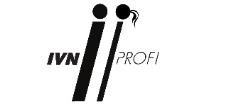 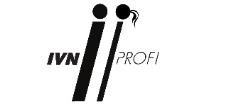 PŘEDMĚT SMLOUVY: zhotovení pracovního ošacení za tyto ceny:PŘEDMĚT SMLOUVY: zhotovení pracovního ošacení za tyto ceny:osobks/os	ks+	č.katalog	ks+	č.katalogKč/kskscelk.KčOBLEČENÍ NA OBSLUHU - KUCHAŘ-ČÍŠNÍK00DÍVKY00polotričko dámské, bílé, kr.rukáv, 180g/m2, (100% bavlna)261Qba01.ID10210265460kalhoty dámské Ohrnovací hladké Gavin Rubs261MRBX264-526602617160vestozástěra unisex, tyrkys knoflíky, vazačka, výšivka loga školy, kapsa - Augusto pruh+Ondra261BRZU038-Augusto-90/10056702617420CHLAPCI00polotričko pánské, bílé, kr.rukáv, 180g/m2, (100% bavlna)321Qba01.ID01210326720kalhoty pánské Slim - BY1 - Rubs - Gavin 321MRBY202-52115323680vestozástěra unisex, tyrkys knoflíky, vazačka, výšivka loga školy, kapsa - Augusto pruh+Ondra321BRZU038-Augusto-90/10056703221440manipulační poplatek (poštovné a balné)2x1752350xx00xx00xx00xx00xx00xx00xx00xx00xx00xx00xx00END celkem Kč (bez DPH)END celkem Kč (bez DPH)END celkem Kč (bez DPH)END celkem Kč (bez DPH)END celkem Kč (bez DPH)END celkem Kč (bez DPH)72 230,00Při odběru, méně než 10ks od barvy a desénu - příplatek 10% z uvedné ceny. NEPOČÍTÁ SE U ŽÁKŮPři šití "se zkouškou" - příplatek 27% z uvedené ceny. Specifikace vybraného materiálu dle přílohy.  X ŠIJE SE KONFEKČNĚPři odběru, méně než 10ks od barvy a desénu - příplatek 10% z uvedné ceny. NEPOČÍTÁ SE U ŽÁKŮPři šití "se zkouškou" - příplatek 27% z uvedené ceny. Specifikace vybraného materiálu dle přílohy.  X ŠIJE SE KONFEKČNĚPři odběru, méně než 10ks od barvy a desénu - příplatek 10% z uvedné ceny. NEPOČÍTÁ SE U ŽÁKŮPři šití "se zkouškou" - příplatek 27% z uvedené ceny. Specifikace vybraného materiálu dle přílohy.  X ŠIJE SE KONFEKČNĚPři odběru, méně než 10ks od barvy a desénu - příplatek 10% z uvedné ceny. NEPOČÍTÁ SE U ŽÁKŮPři šití "se zkouškou" - příplatek 27% z uvedené ceny. Specifikace vybraného materiálu dle přílohy.  X ŠIJE SE KONFEKČNĚPři odběru, méně než 10ks od barvy a desénu - příplatek 10% z uvedné ceny. NEPOČÍTÁ SE U ŽÁKŮPři šití "se zkouškou" - příplatek 27% z uvedené ceny. Specifikace vybraného materiálu dle přílohy.  X ŠIJE SE KONFEKČNĚdohodnuté ceny, jako zálohu na materiál. Tato záloha činí	36 115,00 Kč	+ 21% DPH = b/ Zbývající částka bude zaplacena v hotovosti při předání zboží, nebo zaslána na účet zhotovitele s dodáním zboží.43 699,15 Kčdohodnuté ceny, jako zálohu na materiál. Tato záloha činí	36 115,00 Kč	+ 21% DPH = b/ Zbývající částka bude zaplacena v hotovosti při předání zboží, nebo zaslána na účet zhotovitele s dodáním zboží.c/ Od dámské vel.44 (včetně) a pánské vel.56 (včetně), je nutné kvůli zvýšené spotřebě materiálu, připočítat 15% z ceny. NEPOČÍTÁ SE U ŽÁKŮc/ Od dámské vel.44 (včetně) a pánské vel.56 (včetně), je nutné kvůli zvýšené spotřebě materiálu, připočítat 15% z ceny. NEPOČÍTÁ SE U ŽÁKŮ